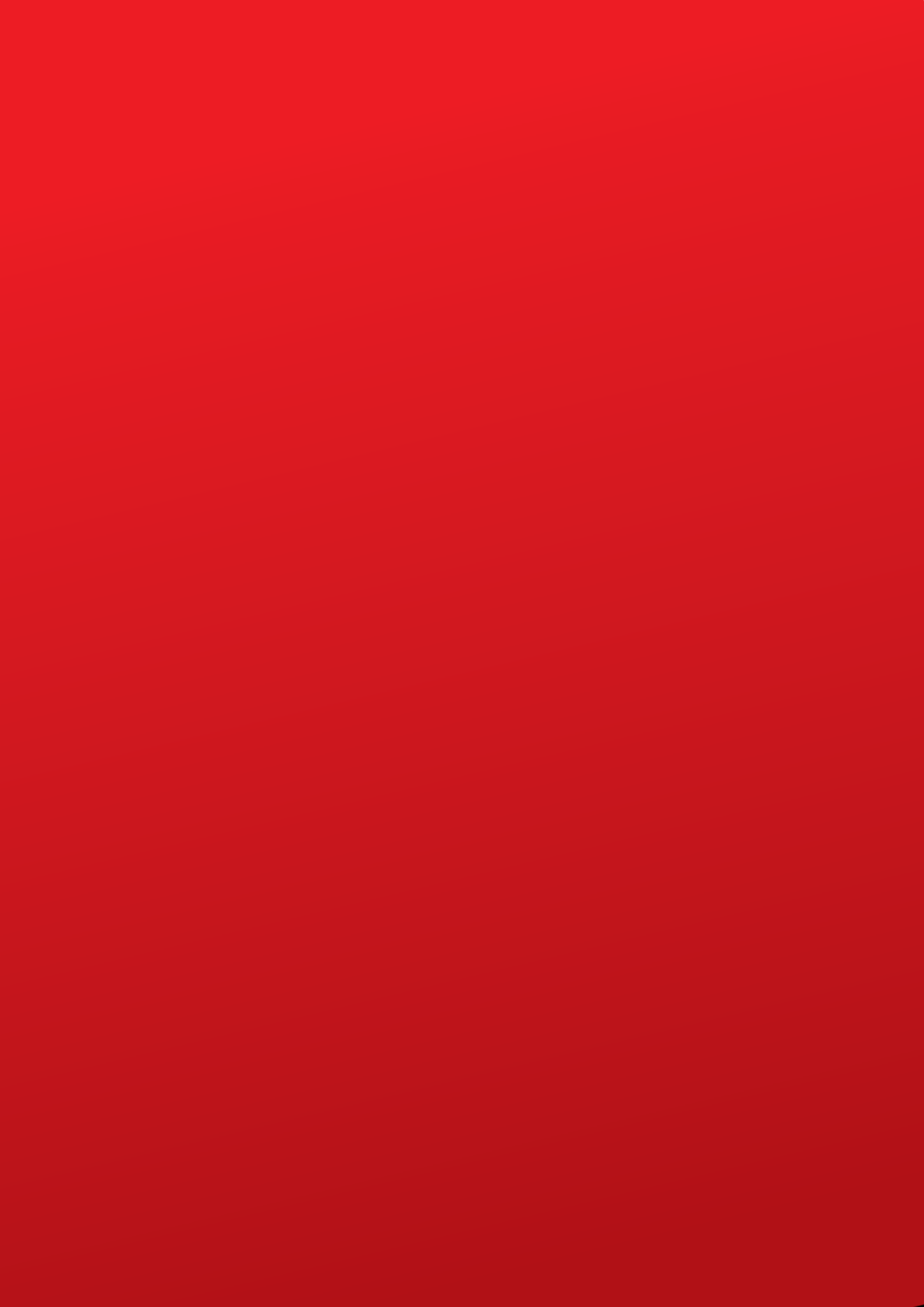 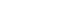 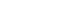 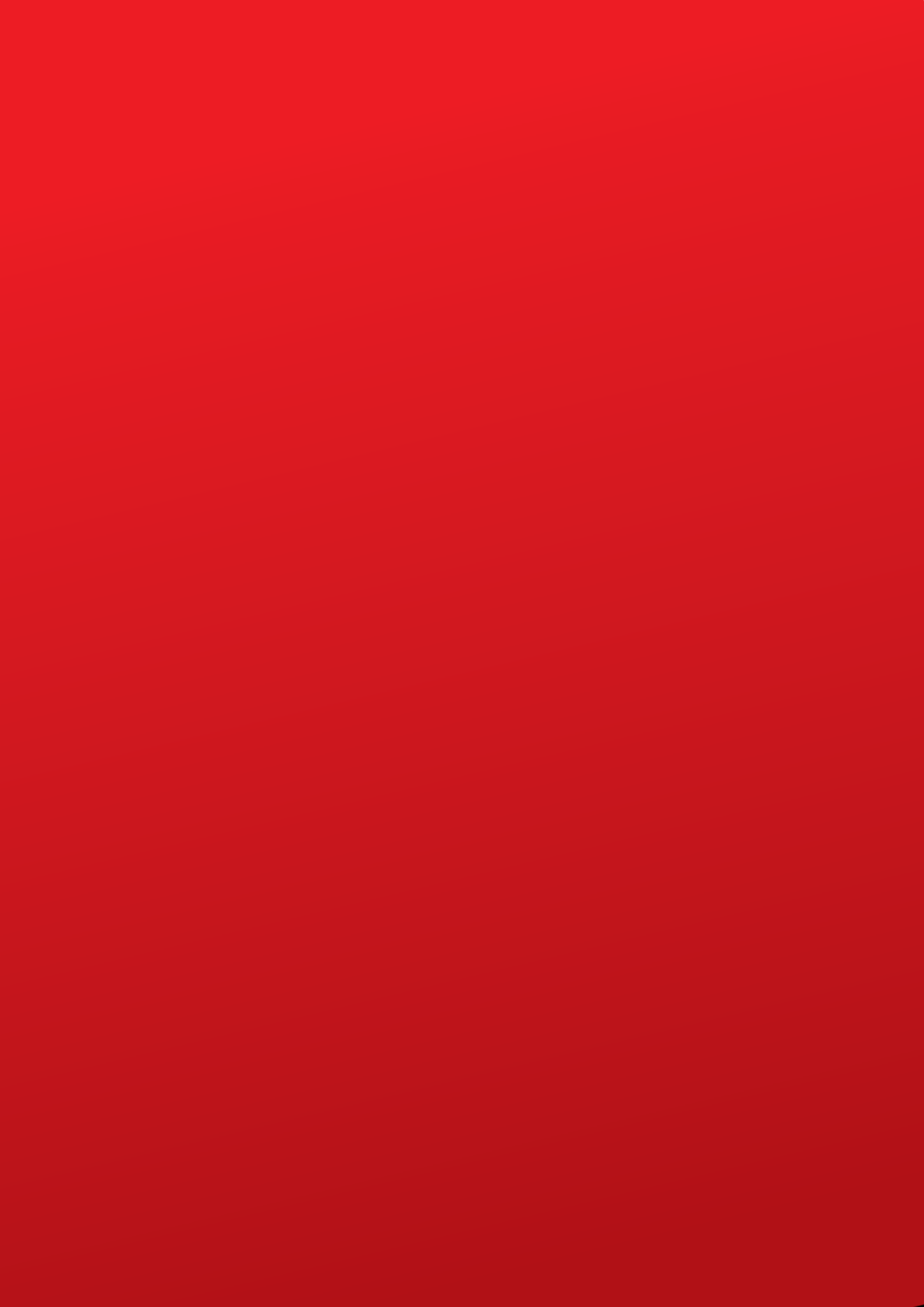 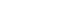 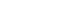 Connected SocietyMobile Internet Skills Training ToolkitA guide for training people in basic mobile internet skillsCopyright © 2017 GSM Associationcase.
Module 3 -       YouTubeBitesize TrainingWhat is it?Show YouTube on the phone“YouTube lets you watch videos, like TV, but you have more videos to choose from, and you can also choose what videos to watch and when to watch them.”“You tell YouTube what kind of videos you want to find, and it will search through all the videos that people have put on YouTube, to find the kinds of videos that you want.”Materials you will needSmartphone HandsetsWhat can you use it for?“You can watch lots of different videos, movies, songs, news, sports, recipes, educational ones. There are also lots of ‘how to’ videos e.g. how to learn a language, how to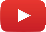 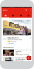 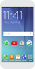 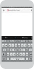 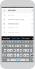 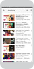 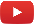 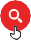 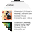 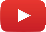 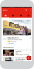 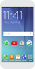 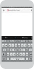 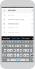 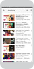 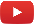 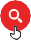 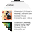 do a dance, how to cook a recipe, how to fix a tyre on a bicycle…”“You can also create your own videos and share them on YouTube.”The trainer can include their own personal examples of the benefits of YouTube and what they use it for.Make it relevant to the trainee: discuss how YouTube can be beneficial in the trainee’s own life.YouTube PosterHow does it work?Put the phone in the trainee’s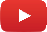 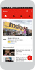 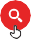 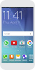 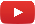 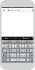 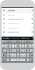 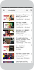 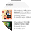 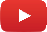 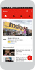 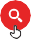 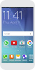 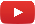 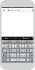 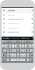 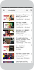 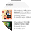 hands and help them follow the stepsShow the poster and go through the steps for a simple video search (e.g. search a popular local song).“The microphone can be used to do voice searches. You do not have to type in any text.”Demonstrate the microphone: where it is and how to usePractise!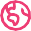 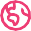 “Now that you know about YouTube, what are you interested in using it for?”Give the trainee keywords to search for, according to their interest (try to keep the search simple, use only 1-2 words).Posters, Cut-outs andInfo-sheets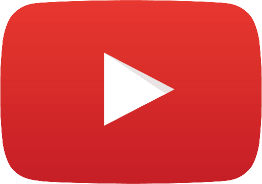 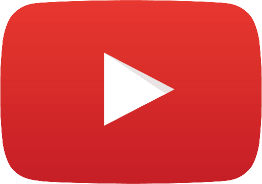     		  1 				2 				 3 			 4				 5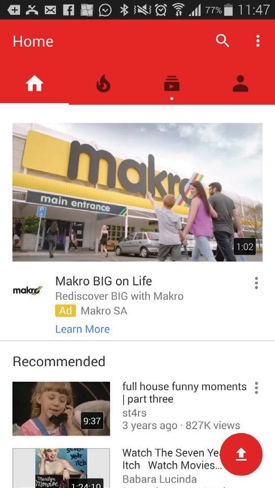 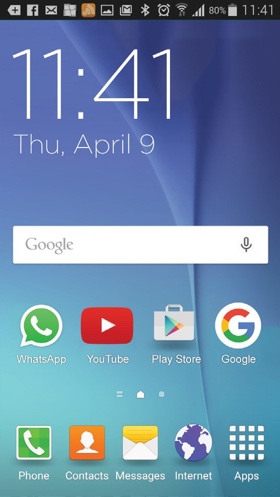 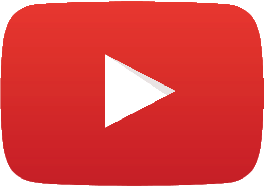 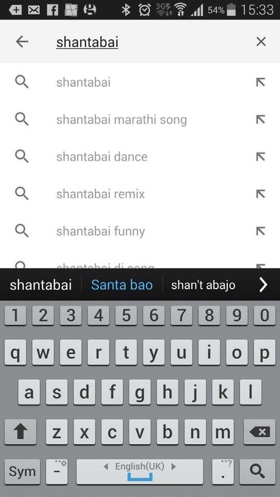 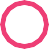 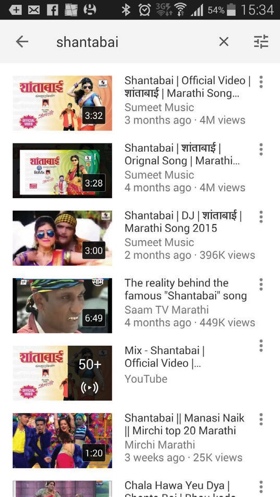 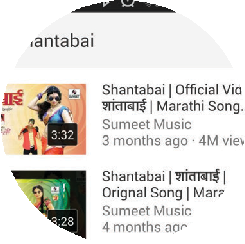 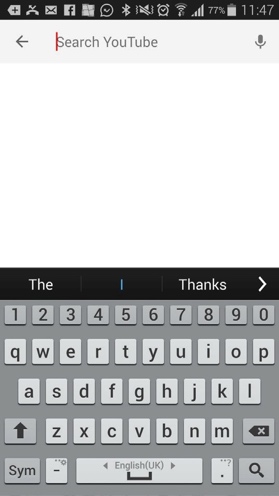 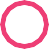 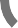 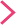 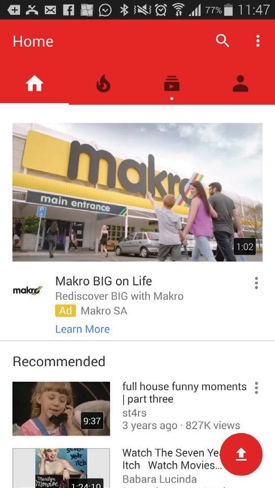 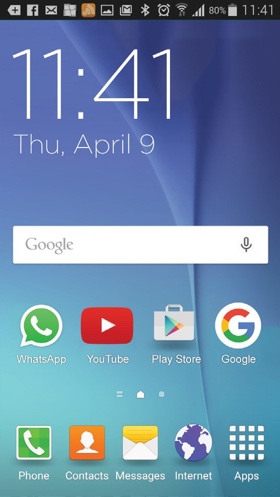 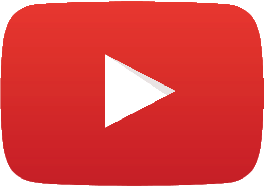 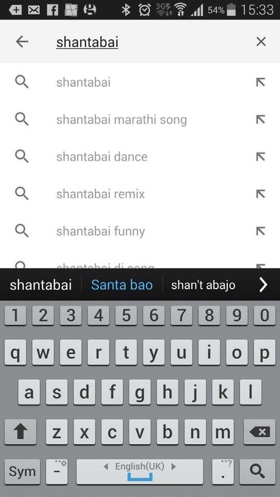 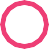 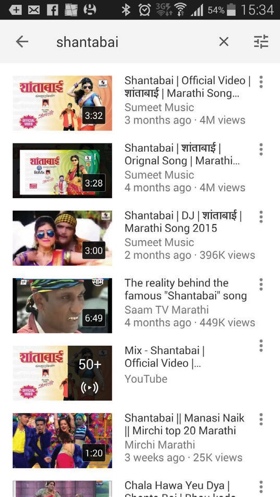 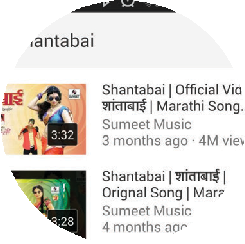 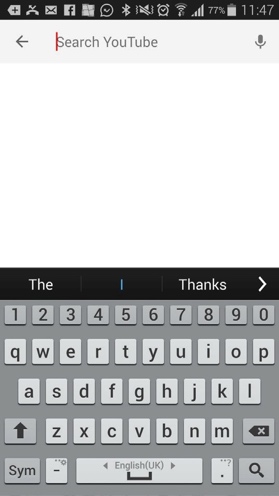 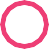 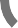 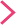 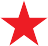 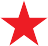 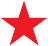 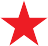 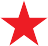 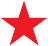 CERTIFICATEhas completedBASIC MOBILE INTERNET SKILLStrainingDate	Signed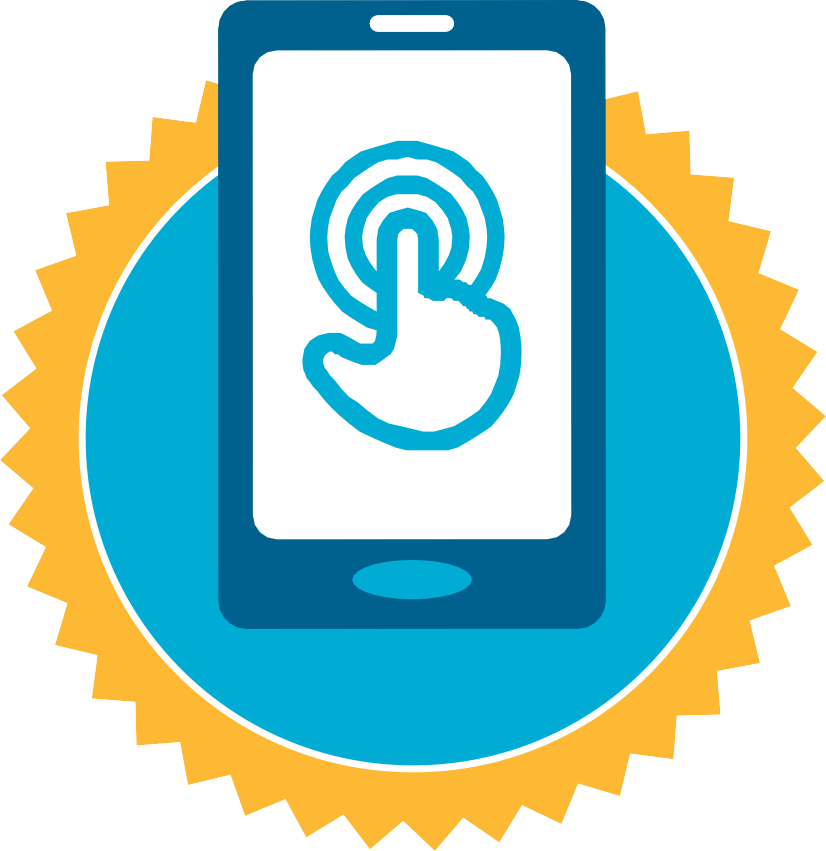 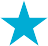 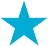 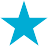 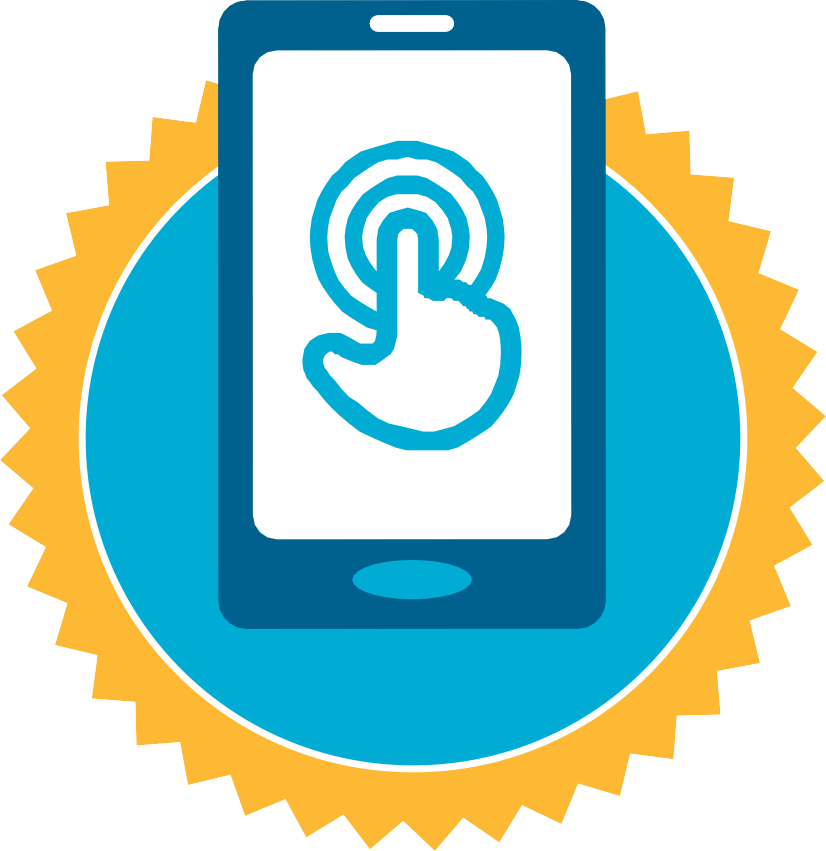 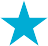 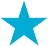 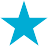 CERTIFICATE
has completedBASIC MOBILE INTERNET SKILLStraining
Date                                    Signed